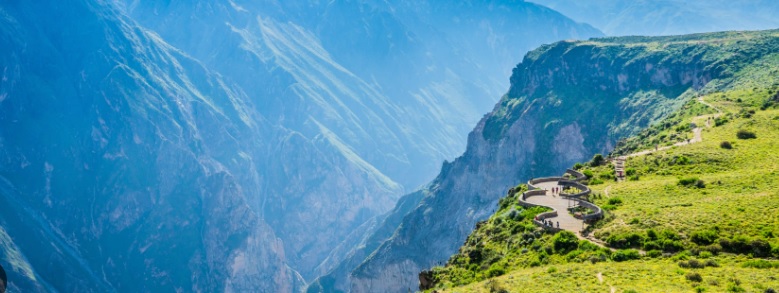 AREQUIPA CON COLCA 2024 03 DÍAS – 02 NOCHESINCLUYE:Traslados aeropuerto / hotel / aeropuerto01 noche de alojamiento en Arequipa + DesayunoTours en compartido: City Tour + Convento de Santa Catalina01 noche de alojamiento en Chivay + Desayuno Tour: Cañón del ColcaEntrada a los atractivos a visitar Guiado profesional inglés o español.NOTA:PRECIOS POR PERSONA / EXPRESADOS EN DÓLARES AMERICANOSTARIFA NIÑOS APLICA A PARTIR DE 3 HASTA 10 AÑOS TARIFAS SUJETAS A CAMBIO SIN PREVIO AVISOTARIFA NO APLICA EN SEMANA SANTA / FIESTAS PATRIAS / AÑO NUEVO / FIN DE SEMANA LARGO** TENER EN CUENTA LOS HORARIOS DE VUELOS Y/O BUSES PARA INGRESOS Y SALIDAS**        NOTA: EN CHIVAY NO INCLUYE LA ENTRADA A LOS BAÑOS TERMALES LA CALERA.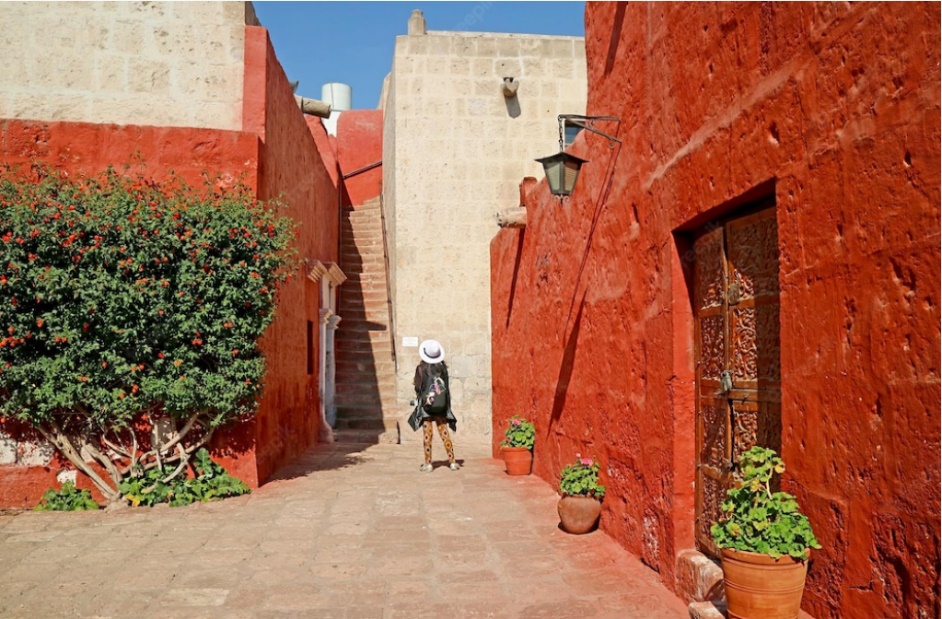 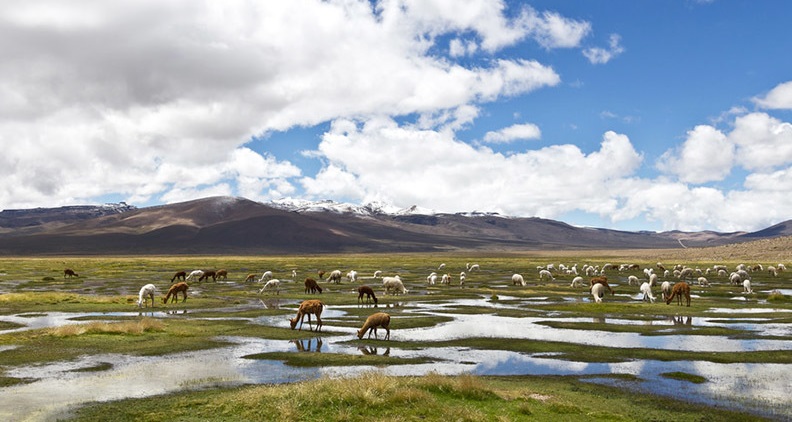 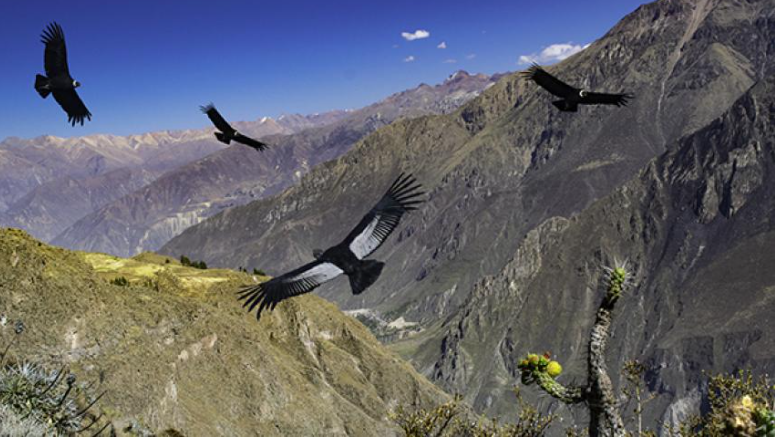 PERUANO PERUANO PERUANO PERUANO EXTRANJERO EXTRANJERO EXTRANJERO EXTRANJERO HOTELES CAT.SIMPLEDOBLETRIPLECHDSIMPLEDOBLETRIPLECHDTerraMistica (Arequipa)Colca Inn (Colca)3*2*218174172156228186184170Selva Alegre (Arequipa)Colca Inn (Colca)3*2*228177171155236188183169La Casa de Margot (Arequipa)Colca Inn (Colca)3*2*213174169154228190185170Vita Hoteles (Arequipa)Vita Hotel Colca (Colca)3*3*250184180164256194191177Majestad Hotel (Arequipa)Vita Hotel Colca (Colca)3*3*236181176160241193188174Hotel Corregidor (Arequipa)Vita Hotel Colca (Colca)3*3*256187183167262197194179Natura Inn (Arequipa)Vita Hotel Colca (Colca)3*3*239182181166244192191177Queens Villa (Arequipa)Pozo del Cielo (Colca)3*3*262190185170268201197182Santa Rosa (Arequipa)Pozo del Cielo (Colca)3*3*269196184169278208198183Casona Solar (Arequipa)Pozo del Cielo (Colca)3*3*261206194179276221210195Queens Villa (Arequipa)Casa Andina Chivay 3*3*286201201187281207207193Tierra Viva (Arequipa)Casa andina Chivay3*3*299212216201298219224210Casa Andina Classic (Arequipa)Casa Andina Chivay 3*3*300211214198295215218204Posada del Monasterio (Arequipa)Casa Andina Chivay3*3*320218215199310221218204Casa Andina SelectCasa Andina Chivay 4*3*371249--234356248--236Hotel Cabildo (Arequipa)Colca Lodge / Aranwa 4*4*428274260243409272261244Casa Andina Select (Arequipa)Colca Lodge / Aranwa4*4*496311--281464303--274Casa Andina Premium (Arequipa)Colca Lodge / Aranwa4*4*533322--300495320--291Costa del Sol (Aqp)Colca Lodge / Aranwa5*4*516322295276481313288271